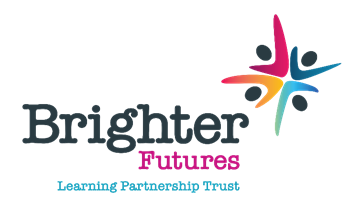 Brighter Futures LearningPartnership TrustAPPLICATION INFORMATIONContents:Job DescriptionPerson SpecificationHow to Apply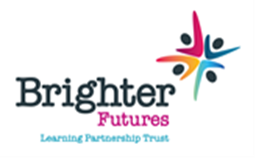 Job Purpose:To provide a professional and efficient Administration/ Reception service to Hungerhill School, which supports high quality teaching and learning.Main Duties and ResponsibilitiesAdmin SupportCarry out duties as required by the Administration Manager to assist in the efficient operation of the administration of the school.  These duties may be undertaken in different areas of the school and may include the following:Use of Microsoft packages Photocopying, filing, and emailing Collating of informationDistribution of informationInputting of information on to the schools chosen databases Special projects as requested by members of staff to the Administration ManagerPreparation of resourcesProduction of displays around school and in classroomsPrepare refreshments as required for meetings and eventsOrdering supplies and equipmentDistribution of school photographsUpdating notice boards as necessaryRaise purchase orders for authorization when ordering of goods and servicesSell uniform and keep accurate records including arrangements for the new intake of studentsCarry out and administer surveys using Microsoft Forms Assist with the setting up of Parents Evenings using the online booking systemAssist the Administration Manager with the arrangements for Presentation Evenings, Awards Mornings, and Celebration Events Support HR proceduresProvide admin support for the Behaviour and Rewards systemProvide admin support for departments across the schoolBe one of the schools qualified first aiders and undertake first aid duties on a rota basis with other staff in school Work within the reprographics department as and when requiredProvide cover for reception, reprographics, general administration.Work to deadlines in a calm and confident manner when under pressureBe flexible and highly organised.Work to the administration ticketing system monitoring jobs assigned by the Administration Manager.Support fellow team members, sharing best practice to contribute to the overall effectiveness of the team.To be responsible for promoting the safeguarding and welfare of students in the schoolAny other reasonable duties as requested by members of staffStudent ReceptionTo ensure all student arriving after the school gate is closed in signed in at receptionist, and issuing a detention is necessary Ensuring all student leaving school early for medical appointment, etc have correctly signed out To record and issue detention for all Mobile phone & Uniform OffencesDealing with any general enquiries from students e.g room changes, new timetables printingIssue further detention to student who fail to attend their detention.Managing the collection, identification, storage and distribution of lost property. Contacting patrol to inform them of any call out to lessonsOpening up of visitor reception each morningProviding support/cover thorough out the day, lunch time and in case of staff absencesAssisting with the input of enrichment registers, making sure all registers have been completed Printing of Fire report daily Ensure correct notice is placed on the school entrance door informing visitors of fire alarm evacuation Registering teaching staffReceptionWelcoming visitors to the school and ensuring security arrangements for all visitors are adhered to the signing in and out procedure is followedIssuing correct coloured lanyard to comply with safeguarding proceduresResponsible for promoting the safeguarding and welfare of students in the school Informing the Designated Safeguarding Deputy or Lead in the event of a safeguarding concern. First point of contact for parents and visitors.Receive visitors at the front desk by, greeting, welcoming, directing and announcing them appropriately.Receive and respond to emails from the school admin email account.Ensure the reception area is tidy and presentable.Dealing with general enquiries for staff, students, parents, visitors. Providing radio contact for the SLT team. Opening, sorting and distributing all mail and deliveries Stamping, registering and posting all outgoing mail using the franking machine Balancing the franking machinePurchasing stamps and balancing record book dailyAdministering first aid proceduresContacting parents as necessaryDistributing unclaimed examination results and certificatesMaintaining the supplies of stationery Obtaining quotes for transport and events as requested by members of staffWork with the admin manager on any additional administrative tasksHungerhill School is committed to safeguarding and promoting the welfare of children.  Applicants must be willing to undergo child protection screening appropriate to the post including checks with the Disclosure and Baring Service. Hungerhill School is an equal opportunities employer. These duties and responsibilities should be regarded as neither exhaustive nor exclusive, as the postholder may be required to undertake other reasonably determined duties and responsibilities commensurate with the grading of the post, without changing the general character of the post. Dependant on need, you may be deployed across the Trust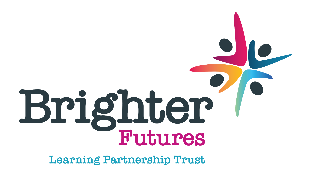 How to ApplyThank you for considering joining our trust. If you feel you are the person we are looking for, please complete a Brighter Futures Learning Partnership Trust application form (CV’s will not be accepted for this post) and add a concise letter of no more than two sides of A4 addressing the following:why you are applying for this position how your experience to date will enable you to successfully take on the role.Applications should be received by Friday 9 December 9 amInterviews will be held Monday 12 December Good luck with your application.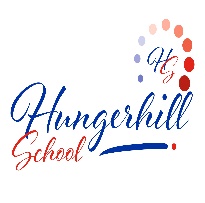 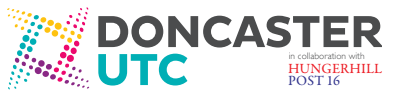 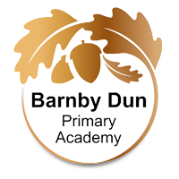 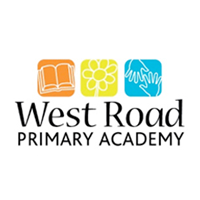 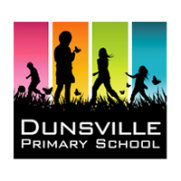 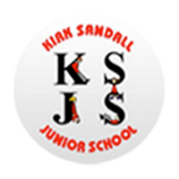 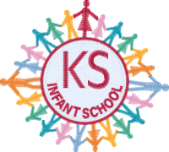 EssentialDesirableEvidenceExperience:Experience of computerised systems including Microsoft OfficeRecent experience of working in a busy office environment and/or a receptionAppropriate experience of working within administrationExperience of working within a teamAbility to work under pressurePrevious experience of working in a schoolExperience of young peopleExperience of operating a telephone switchboardAbility to show flexible working Previous experience with producing reports and statisticsApplication formQualifications:LiterateNumerateGCSE A* - C or equivalent (Level 2) English and MathsRecognised First Aid qualificationCertificatesApplication formKnowledge and skills:Excellent written and verbal communication skillsAbility to focus on detail and accuracy.Prepared to take part in training and other chances to develop knowledge, skills and understandingExcellent telephone mannerExperience in Issues relating to the safeguarding and welfare of children. 		Knowledge of SIMS databaseApplication formInterviewReferencesPersonal qualities:Highly organised with the ability to work under pressure and to respond to rapidly changing priorities and demands at peak times of yearExcellent interpersonal skillsHighly accurate with attention to detailExcellent organisational skillsFlexible and adaptablePro-active, self-starter, problem solverAbility to use initiativeConfidentialityUsed to working to deadlinesBe a self-starter and can prioritise and manage own timeNeed minimal day to day supervision, understanding own limitations and when to consult and communicate on wider issuesAble to interact effectively with staff, parents, students and outside agenciesReferenceInterviewLetter